Beschreibung der Prozessstruktur: Prozess 00Prozess-Bezeichnung3 G am Arbeitsplatz in unserem BetriebZielgruppe/GeltungsbereichAlle Mitarbeiter, die in unseren Arbeitsstätten Personenkontakt ausgesetzt sind Bezug zu einer RichtlinieVerantwortlich für die DurchführungFunktion, NameProzess in Kraft gesetzt Prozess in Kraft gesetzt amDatumvonFunktion, NamewieNächste Überprüfung des Prozesses am Spätestens mit Ablauf der gesetzl. Vorschrift am 19.03.2022durchFunktion, NameProzess geändert/außer Kraft gesetztProzess geändert/außer Kraft gesetztamDatumvomFunktion, NameGrund Prozess wies Mängel in der Umsetzung auf Prozess war nicht angemessen Prozess war uneffektiv … Prozess außer Kraft gesetztZielvorgabe  Notwendige RessourcenProzessdetails Weg/Dokument (z.B. Name/Link)3 G am Arbeitsplatz:Zutritt zu unseren Arbeitsstätten mit Personenkontakten (intern und extern) darf nach aktueller Corona-Rechtslage nur haben, wer entweder geimpft, genesen oder getestet ist.Das IfSG verpflichtet uns als Arbeitgeber zu Nachweiskontrollen.Zeitpunkt: TT.MM.JJVerantwortlich:GF:- Veranlassung der Dokumentation im Verarbeitungsverzeichnis -Kontrollverantwortliche definieren bzw. extern beauftragen, -entsprechende Arbeitsanweisung freigeben, -Prozess freigeben-Löschprozess dokumentieren-Mitarbeiter informierenInformations-Quellen:Neuer IfSG § 28 b: https://www.gesetze-im-internet.de/ifsg/__28b.htmlFAQ des BMAS: https://www.bmas.de/DE/Corona/Fragen-und-Antworten/Fragen-und-Antworten-ASVO/faq-corona-asvo.htmlVerbunden Dokumente dieses Prozesses:Dokumentation als Verarbeitung in unserem Verarbeitungsverzeichnis: DokumentennameAnweisung der Kontrolleure: DokumentennameTagesliste: DokumentennameLöschprozess: DokumentennameDatenschutzinformation der Mitarbeiter: DokumentennameCorona-Zutrittskontrolle zu unseren betrieblichen ArbeitsstättenZeitpunkt:TT.MM.JJVerantwortlich:Frau…, Herr…, Dienstleister…Beispiele:3 G Kontrolle erfolgt am Zugang X, alle anderen Zugänge bleiben gesperrt. oder An allen betrieblichen Zugängen erfolgt die Kontrolle durch [automatisiertes Zugangskontrollsystem (Name des eingesetzten Kontrollsystems)] oder [den oder die von der GF beauftragten Mitarbeiter XY] oder [die Mitarbeiter von der GF beauftragten Firma XY].Eine 3 G-Status-Kontrolle darf nur im Einklang mit dem Datenschutz erfolgen, also so datenminimiert wie erforderlich.  Zeitpunkt:TT.MM.JJVerantwortlich:GF macht die konkreten Vorgaben und bezieht dazu beratend seinen Datenschutzbeauftragten hinzuFAQ des BAMS Punkt 1.1.15.Beispiel:Dem Mitarbeiter bleibt die Entscheidung überlassen, welchen Nachweis er vorlegt. Auch Geimpfte und Genesene dürfen einen Testnachweis erbringen, ohne ihren G-Status zu offenbaren.Der Kreis der Kontrolleure wird klein gehalten. Sofern möglich wird davon abgesehen direkte Fachvorgesetzte als Kontrolleure zu benennen.Die Kontrolle erfolgt als Sichtkontrolle. Diese Sichtkontrolle wird in einer Tagesliste (Dokumentenname) notiert.Diese Tagesliste dient uns als Kontrollnachweis gegenüber kontrollierenden Behörden. In dieser Liste darf nur festgehalten werden:- Name des Mitarbeiters - Gültigkeitsdauer des NachweisesIn der Liste darf nicht festgehalten werden:welcher Nachweis vorgelegt wurde Den tatsächlichen Nachweis muss jeder Beschäftigte stets bei sich führen und bei Kontrollen durch Behörden vorzeigen können.
Als Nachweise gelten:ImpfausweisDigitales Impfzertifikat (QR-Code)Wird ausschließlich mit der CovPassCheck-App kontrolliert und damit nicht gespeichert.Falls dem Kontrolleur der Mitarbeiter unbekannt ist, muss zusätzlich ein Abgleich mit einem Lichtbildausweis erfolgenGenesenen NachweisTestnachweisVon der Möglichkeit einer freiwilligen Hinterlegung von Impf- und Genesenen-Nachweisen, wie in den FAQ des BMAS in Punkt 1.1.13. erwähnt, macht unser Unternehmen keinen Gebrauch, da der Aufwand der zu ergreifenden Schutzmaßnahmen für diese sensiblen Daten (Art. 9 DSGVO) unverhältnismäßig zur Zielerreichung ist.Der Kontrollaufwand (wer darf wie ohne Kontrolle durch? Wann sind die Nachweise abgelaufen?) in keinem Verhältnis zur Zielerreichung stehen.Wir damit einer möglichen Diskriminierung von kontrollierten oder nicht kontrollierten bzw. einer Kennzeichnung von Mitarbeitern strikt entgegenwirken werden.Geltende NachweiseAls „geimpft“ gilt, wer die erforderliche Impfung durch die anerkannten Impfstoffe nachweisen kann, sowie 14 Tage nach der letzten erforderlichen Einzelimpfung verstrichen sind. Bei geimpften genesenen Personen fällt die 14-Tage Karenz weg.Als „genesen“ gilt, wer einen anerkannten Testnachweis vorweisen kann, der mindestens 28 Tage und maximal sechs Monate zurück liegt.Als „getestet“ gilt, wer einen Test, der durch anerkannte In-vitro-Diagnostika der nicht älter als 24 h ist wie folgt absolviert hat:Selbsttest vor Ort unter unserer Aufsicht bzw. unseres dafür beauftragten Dienstleistersdurch unsere dafür nachweislich ausgebildeten Mitarbeiterbei einer anerkannten Teststelle nach § 6 (1) Corona- TestverordnungAls „getestet“ gilt, wer einen Test auf PCR Basis oder nach vergleichbaren Verfahren (Nukleinsäure) absolviert hat, 
der nicht älter als 48 h ist.Quelle: FAQ BMAS, Punkt 1.1.12Mitarbeiter – unabhängig ihres 3 G-Status - mit Symptomem einer Coronavirus-Infektion (Atemnot, neu auftretender Husten, Fieber, Geruchs- oder Geschmacksverlust), gelten im Sinne der Bundesverordnung nicht mehr als vollständig geimpft oder genesen. Dies gilt auch, wenn sie einen aktuellen negativen Corona-Test vorlegen können. Die 3 G-Anforderungen sind in diesem Fall nicht mehr gegeben und der Eintritt zu verwehren.Der 3 G-Status darf nicht unbefugt offenbart werden:Zeitpunkt:Mit Arbeitsaufnahme der Kontrolleure (Instruierung der Kontrolleure)Verantwortlicher:Frau…, Herr…, Dienstleister…Hier beschreiben, wie Sie die benannten Kontrolle konkret durchführen. Beachten Sie dabei, dass nur der beauftragte Kontrolleur Einsicht nehmen darf.Offene Listen oder Erhebungs-Gespräche, bei denen andere Mitarbeiter oder Externe mithören können, scheiden für die Erhebung aus. Leiten Sie dann daraus eine entsprechend schriftliche Arbeitsanweisung für die Kontrolleure ab, die den datenschutzkonformen Umgang mit den Kontrolldokumentationen bis zur Zuführung zur Vernichtung am Ende des Tages beschreibt.Dokument der Arbeitsanweisung für die Kontrolleure: DokumentennameJeder neue Kontrolleur erhält standardmäßig die zu diesem Zeitpunkt geltende Arbeitsanweisung.Sonderfall:Außeneinsätze, AußendienstmitarbeiterZeitpunkt:Rechtzeitig vor dem AußeneinsatzVerantwortlich: Frau…, Herr, Dienstleister…Kontakt-/KanaldatenDenken Sie dabei an Mitarbeiter, die z.B. aus dem HomeOffice (Mitarbeiter im HomeOffice unterfallen nicht der 3 G-Kontrolle!) zum Außeneinsatz starten. Denkbar wäre hier z.B. eine Sichtkontrolle per Videokonferenz. Hierzu müssen dann auch die Ansprechpartner benannt werden, die diese Kontrollen durchführen. Eine Aufzeichnung derartiger Videokontrollen sind untersagt. Sollten Ihre Auftraggeber (B2B), zu denen Ihre Mitarbeiter gehen, zusätzliche 3 G Kontrollen durchführen, dürfte eine doppelte Kontrolle durch Sie unverhältnismäßig sein. Die aktuelle Gesetzeslage gibt derzeit leider nicht klar vor, wem im Fall von Außendienstmitarbeitern, Technikern etc. die Kontrollpflicht obliegt.Datenlöschung der 3 G-StatiZeitpunkt:Wenn der Zweck erfüllt istVerantwortlich:Frau/Herr…, Abteilung:…Schauen Sie bitte zuvor in die entsprechende Landesverordnung Ihres Bundeslandes, ob bzgl. Aufbewahrungspflichten ein bestimmter Zeitraum konkret vorgeschrieben ist. Wenn ja, empfehlen wir Ihnen, sich entsprechend daran zu orientieren. Wenn nicht, können Sie den datenschutzfreundlichen Aussagen des BfDI z.B. wie folgt folgen: Wir haben einen entsprechenden Löschprozess (Dokumentenname) etabliert, der sich an den Aussagen des BfDI orientiert:https://www.bfdi.bund.de/SharedDocs/Pressemitteilungen/DE/2021/16_3G-am-Arbeitsplatz.htmlInformation der Mitarbeiter über die 3 G-Regelung in unserem Betrieb nach Art. 5, 12 + 13 DSGVOZeitpunkt:TT.MM.JJVerantwortlich:Frau/Herr…, Abteilung:…Beispiel:Alle Mitarbeiter unseres Betriebes werden durch folgende Information: Dokumentenname informiert. Den Zugang zu diesem Dokument stellen wir sicher durch:…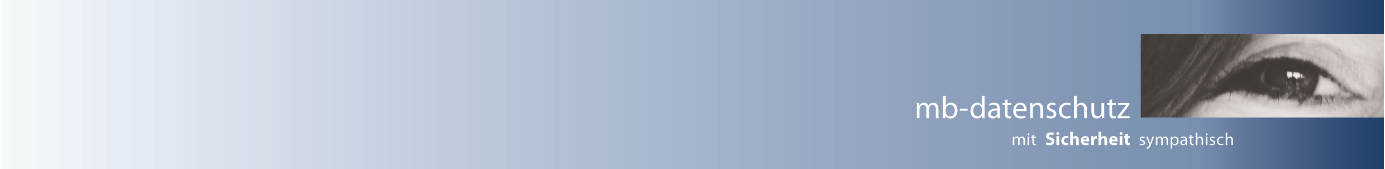 